 Auto, kolo, babeta…maminko a tatínku, věnuj se mi chvilinku …Pondělí-17.5.2021  Povídání s rodiči:Povídání si o víkendu, co jste s rodiči dělali (rozvoj slovní zásoby a vyjadřování).Určení dne a měsíce, počasí.Opakování minulého týdne – povídání rodičům, co jsme dělali ve školce (výroba semaforu, povídání si o dopravních prostředcích a značkách, správná výbava na kolo)Práce s plyšáky – posadit je za sebou jako v autobuse, dítě určuje kdo kde sedí (před, za vedle)Hudebka a dechová cvičení: Různé tempo: (ššš, tu, ta, brm). Zpívání známých písní na známé melodie (Skákal pes, Prší prší – pomocí slabiky la, ma, ko,  a podobně)https://www.youtube.com/watch?v=G8htac0tXpI  - Jede jede mašinka (zpěv písně + volný tanec dětí.Úterý-18.5.2021Povídání s rodiči:Práce s modelínou – rozvoj jemné motoriky.Vyjmenuj dopravní prostředky, které začínají na začáteční písmeno A (auto, autobus)Určení dne, který dnes máme, jaký den bude zítra? Jaký den byl včera? Slovní hra: „Jede vláček motoráček, co nám veze, kdo to ví? Veze nám „M“ na začátku, kdo to slovo dopoví? (vymyšlení slova na zadané písmeno, poté písmeno vyměníme)Stavba: Z kostek postavení garáží a silnicí pro auta. Rozvoj jemné motoriky a přesnosti.Tvorba z modelíny – dopravní prostředky (jakékoliv). Procházka venku – pozorování dopravních prostředků a pojmenování.Středa-19.5.2021Povídání s rodiči:Jaké je dneska počasí? Podívej se z okna a řekni, jak by ses oblíkl až půjdeš ven.Jaké geometrické tvary znáš? Povídání si o vodě (Jakou vodu máme? Kde ji všude najdeme?), Povídání o lodích – co vše mohou převážet, jaké druhy lodí máme (kánoi, plachetnice, dopravní loď atd.) Trénování psaní svého jména. Pracovka: Tvorba lodě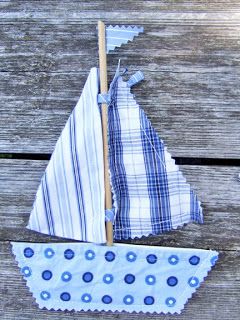 Pomůcky: špejle, látka (můžeme nahradit papírem), lepidlo, nůžkyČtvrtek-20.5.2021Povídání s rodiči:Jaké dopravní prostředky najdeme ve vzduchu? Jaké na silnici? Jaké na nebo ve vodě.http://www.msdemlova.cz/userfiles/file/reditelstvi/E-%C5%A1kola/Neposlu%C5%A1n%C3%A9%20aut%C3%AD%C4%8Dko/Poh%C3%A1dka%20O%20neposlu%C5%A1n%C3%A9m%20aut%C3%AD%C4%8Dku.pdf – pohádka O neposlušném autíčku  - předčtení pohádky, poté děti nakreslí na papír autíčko z dané pohádky a převypráví stručně děj, o čem pohádka byla.Tělocvik: Rozehřátí s Míšou (Hádej kam teď letíme) a poté naučení básničky s pohybem.https://www.youtube.com/watch?v=pPAIDyjnVG4 – Hádej kam teď letíme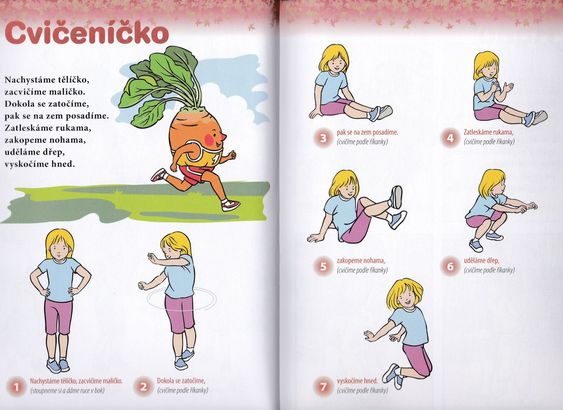 Pátek-21.5.2021Povídání s rodiči:O čem jsme si celý týden povídali?Vyjmenuj dopravní prostředky, na které si vzpomeneš.Co musí mít člověk, aby mohl řídit auto? (řidičský průkaz)Jaký dny patří do víkendu?Jaké barvy máme na semaforu? K čemu nám slouží semafor?Artikulační cvičení, cvičení hybnosti jazyka Autíčko startuje – se zavřenými ústy si brnkáme jazykem o spodní ret (brn, brn)Autíčko jede – vyplázneme jazyk, špičkou jazyka olizujeme dokola na obě stranyStěrače stírají – špičkou jazyka olizujeme horní ret doprava a doleva, jazyk se musí dostat po horním rtu z jednoho koutku do druhéhoPošleme pusinku (mamince, tátovi, babičce, apod.) – našpulit rty a tlakem vytvořit „mlaskavý zkuv“